附件：继续教育网上课堂操作步骤一、手机端观看《专业科目》继续教育培训视频操作步骤：1、手机上识别职称继续教育培训视频二维码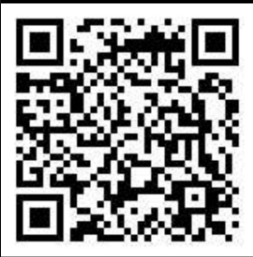 2、弹出下图，在所选培训课程上单击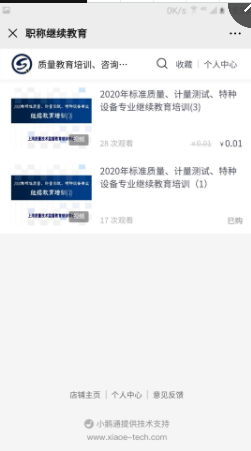 3、弹出下图后点击右下角“去支付”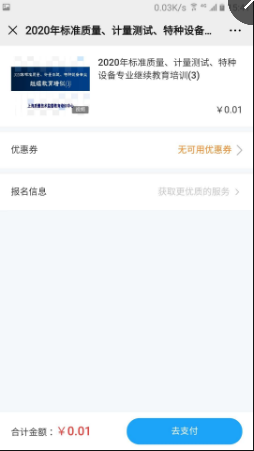 4、弹出下图，点击“报名信息”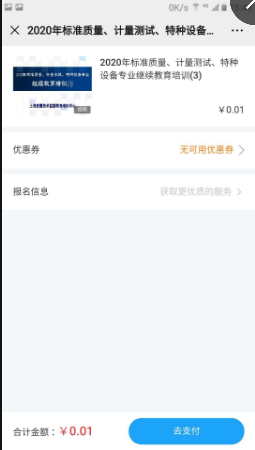 5、弹出下图，填写报名信息之后按“保存”（* 为必填项）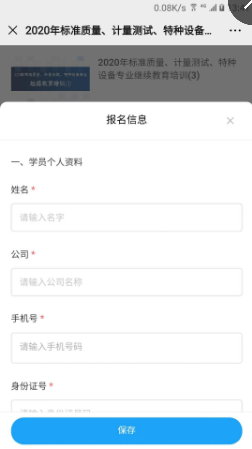 6、弹出下图后点击“去支付”7、付款完毕后即可在手机端观看学习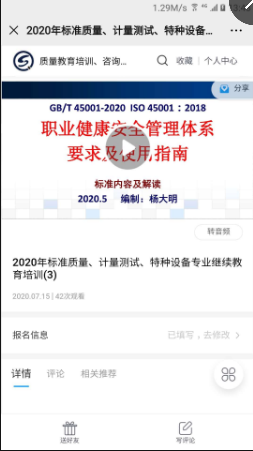 二、电脑端观看《专业科目》继续教育培训视频操作步骤：1、在电脑端登录微信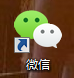 2、电脑上弹出下图点击“登录”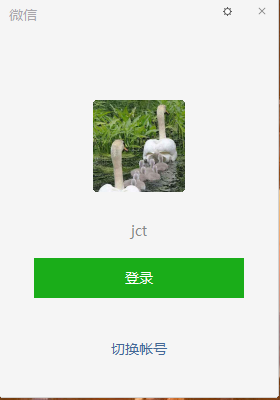 3、在手机上弹出下图点击“登录”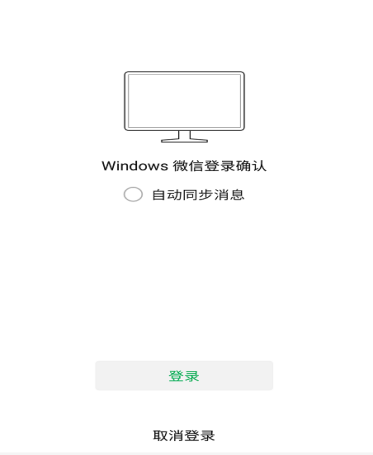 4、手机上识别职称继续教育培训视频“二维码”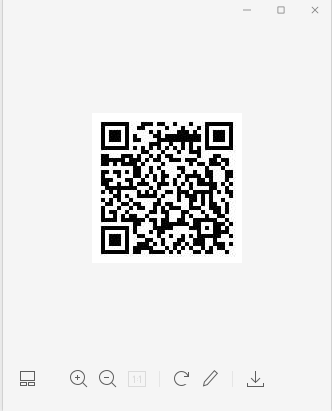 5、手机上弹出下图，在所选培训课程上单击6、手机上弹出所选课程如下图，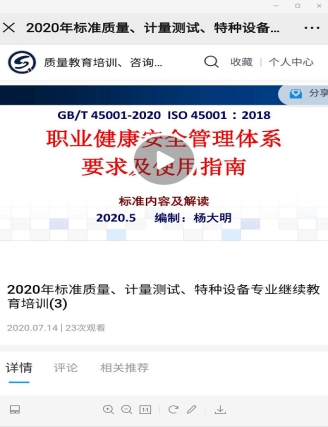 7、在手机图右上角单击“…”后单击底端“复制链接”，之后将此复制的链接粘贴在手机“文件传输助手”后按发送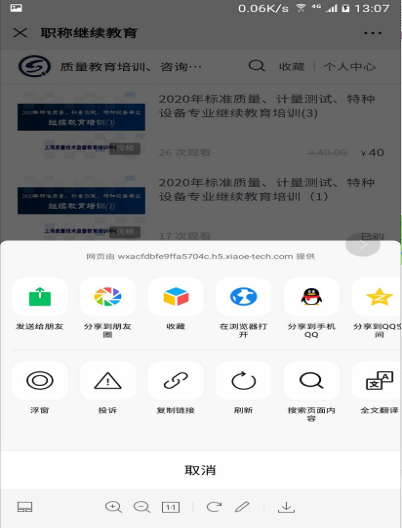 8、在电脑端“文件传输助手”上打开此“链接”即可在电脑端学习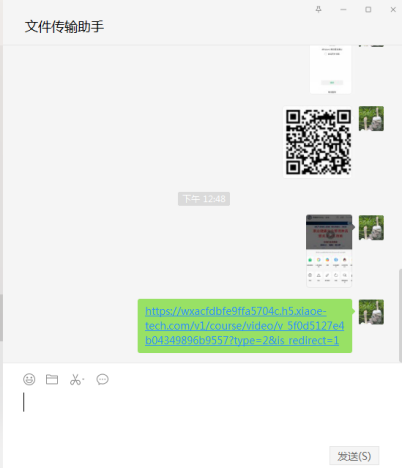 9、在电脑上观看学习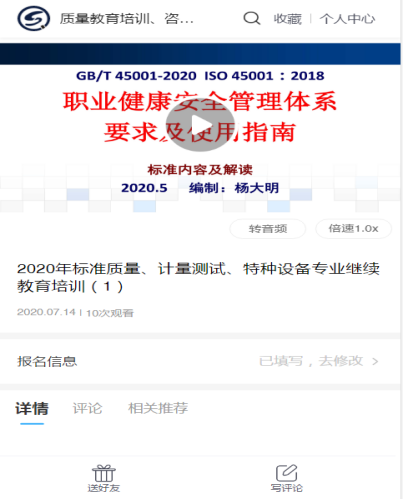 